Приложение 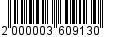 к постановлениюадминистрации от ___________ № ________ПОКАЗАТЕЛИНОРМАТИВОВ МУНИЦИПАЛЬНОЙ «ДОРОЖНОЙ КАРТЫ»Муниципальное образование Ленинградской области: «Всеволожский муниципальный район» Ленинградской областиКатегория работников: социальные работники--------------------------------<*> Начиная с итогов 2015 года в качестве средней заработной платы в субъектах Российской Федерации используется показатель среднемесячной начисленной заработной платы наемных работников в организациях, у индивидуальных предпринимателей и физических лиц (среднемесячного дохода от трудовой деятельности), формируемый в соответствии с пунктом 3 постановления Правительства Российской Федерации от 11 июля 2015 года N 698 "Об организации федеральных статистических наблюдений для формирования официальной статистической информации о среднемесячном доходе от трудовой деятельности".___________________№ п/пНаименование показателей2013 год (факт)2014 год (факт)2015 год (факт)2016 год (факт)2017 год (план)2018 год (план)1Норматив числа получателей услуг на одного социального работника (по среднесписочной численности работников) с учетом региональной специфики16,415,915,415,518,120,42Число получателей услуг, чел.9037887456878009003Среднесписочная численность социальных работников, чел.5549,748,344,244,244,24Численность населения, чел.2746002857002964003078003267533404775Соотношение средней заработной платы социальных работников со средней заработной платой в Ленинградской области <*>57,273,474,870,680,0100,06Доля от средств от приносящей доход деятельности в фонде заработной платы по отдельной категории работников, проц.1,52,24,54,44,54,57Средства, полученные за счет проведения мероприятий по оптимизации (млн руб.)Х0,33,80,60,30,38Соотношение объема средств от оптимизации к сумме объема средств, предусмотренных на повышение оплаты труда, проц.Х10,7105,633,39,77,3